МАСТЕР-КЛАСС«Ёжик»похудожественно-эстетическому развитиюПодготовила:воспитатель Полтанова Наталья ВладимировнаХатанга 2018гМастер - класс: «Ёжик»Участники: родители и дети.Форма проведения: мастер-класс.Цель мастер-класса:  заинтересовать и вовлечь родителей и детей в совместную досуговую деятельность; Задачи: - познакомит с несложными приёмами изготовления поделок из теста, что делает данное направление творчества необыкновенно привлекательным;- заинтересовать и вовлечь родителей и детей в совместную досуговую деятельность;- вызвать интерес к тестопластике.Продукт мастер-класса: выполнение ежика в технике «игольчатая поверхность с помощью ножниц».Материал:-  соленое тесто (неокрашенное и коричневого цвета);- клеёнка;- стека;- кисть;- ножницы;- влажная салфетка;- горошинки душистого перца;- иллюстрации «Поделки из соленого теста в разных странах».Девиз: «Рукам работа – душе праздник!»План проведения мастер- класса1.Вводная часть.Из истории соленого теста, о пользе тестопластики. Основные приемы лепки.2.Практическая часть. Технология изготовления ежика.3.Заключительная часть. Подведение итогов.4. Рефлексия.I. Здравствуйте, уважаемые родители и ребята. Сегодня мы с вами немного поиграем. Я надеюсь будет весело и интересно.- Это возможность творить,  делать настоящую вещь своими руками! Дети, в отличие от взрослых обожают все делать сами, по-своему.- Это мощное развитие способностей по многим направлениям.На мастер-классе вы  получите информацию, приобретете полезные навыки, умения. Для кого-то это возможность попробовать новое, интересное. А кто-то, как знать, найдет свое хобби!Немного информации для мам и пап.Какую пользу приносят занятия тестопластикой ?Каждый ребенок, занимающийся тестопластикой, имеет уникальную возможность выразить свои скрытые таланты, погрузиться в мир безграничной фантазии, в мир красоты и добра.на занятиях по тестопластике дети учатся планировать свою работу, реализовывать воображаемые идеи в реально существующие объекты;во время работы ребенок также учится синхронизировать работу обеих рук, что способствует развитию мелкой моторики;в творческом процессе хорошо развивается сенсорная чувствительность, восприятие цвета, формы, фактуры;свободное общение во время занятий дает предпосылки к коллективному творчеству.Сравнительно несложные приёмы изготовления поделок из теста делает данное направление творчества необыкновенно привлекательным.Основные действия или упражнения с соленым тестом можно разделить на категории: отщипывание – выполняется двумя пальцами; похлопывание по тесту и его расплющивание; раскатывание в колбаску пальцами или ладошками; отпечатывание на тесте разных предметов, ладошек и пальчиков; совмещение теста с иными материалами (соломкой, вермишелью, веточками, фасолью, горохом, бисером, бусинками и др.); слепливание колечек и нанизывание их на шнурок или нить; и совмещение разных техник лепки и действий.Я сегодня вас познакомлю с одной из техник работы с соленым тестом: выполнение игольчатой поверхности с помощью ножниц.II. Практическая работа.Практическую работу хотелось начать со слов:Комочек соленого теста –Лепить из него интересно!Комочек из теста мягкий,На ощупь приятный и гладкий.Лежит у меня на ладошке,Слепить из него могу кошку,Слоненка слепить или мишку,Картинку, что видела в книжке.Смотрю на него и гадаю,Слепить из него что - не знаю.Комочек помяла немножко,Слеплю ему ручки и ножки,Слеплю ему ушки и глазки,И вместе отправимся в сказку!А что мы будем лепить вы узнаете, отгадав загадку:Он в лесу без сумки ходит
Яблоки, грибы находит
На спине иголки.
Кто это у елки? ( Еж)Показ образца.      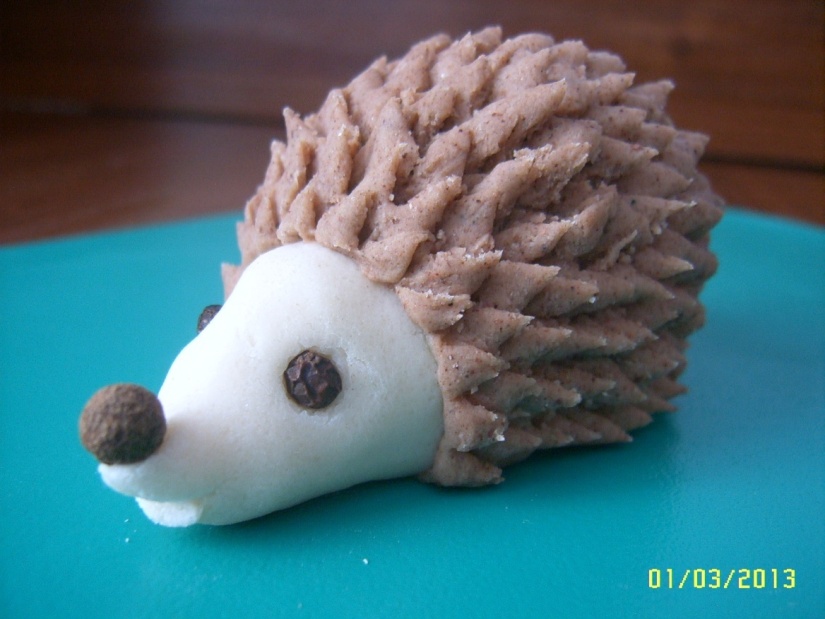 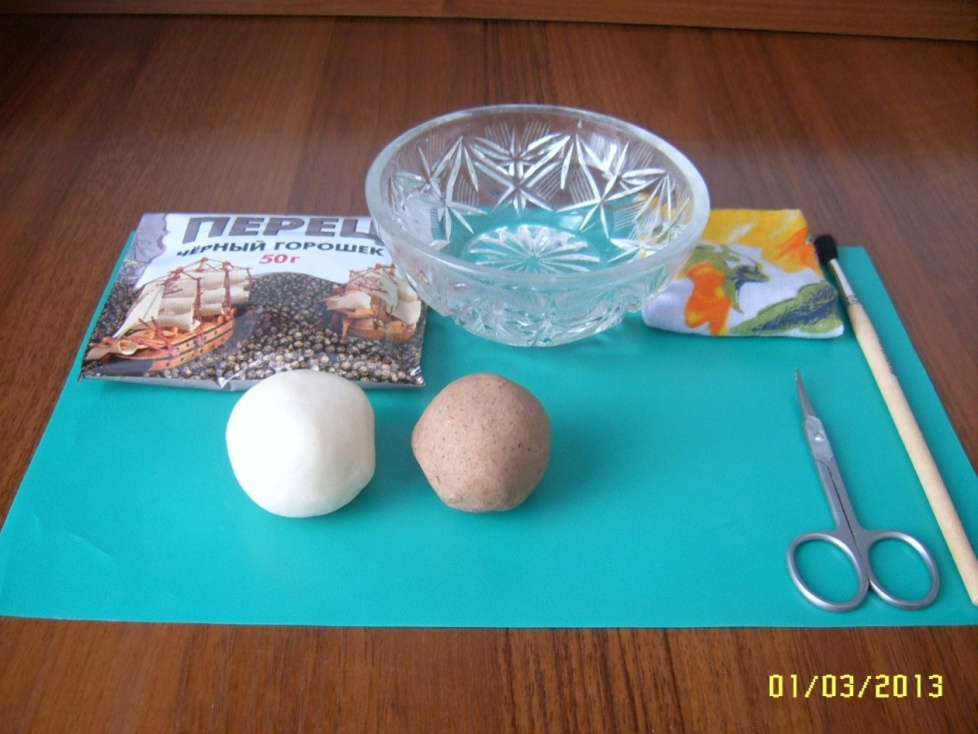 Начинаем работу с колобка из неокрашенного теста: из него сделаем капельку и сформируем мордочку.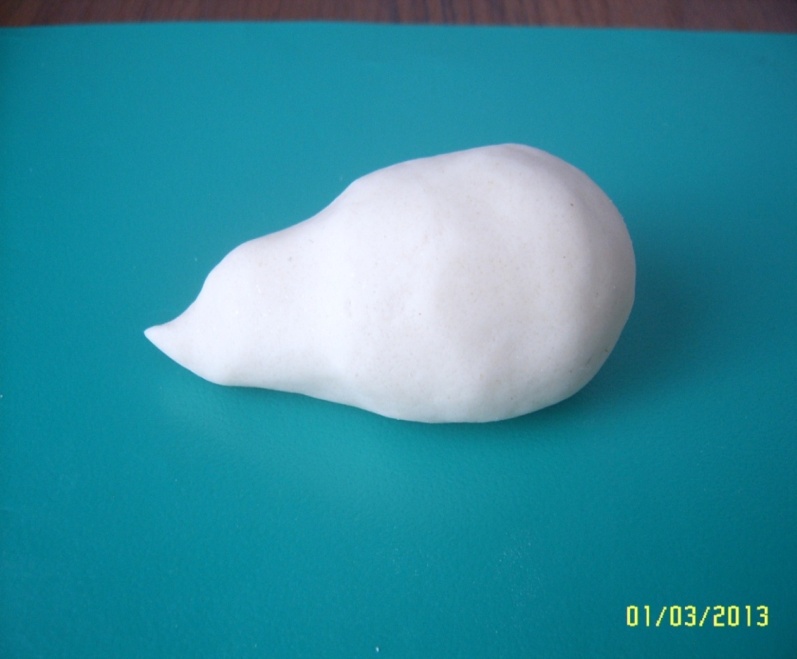 Из теста коричневого цвета снова сделаем колобок и в нем небольшое углубление: получилась «шапочка».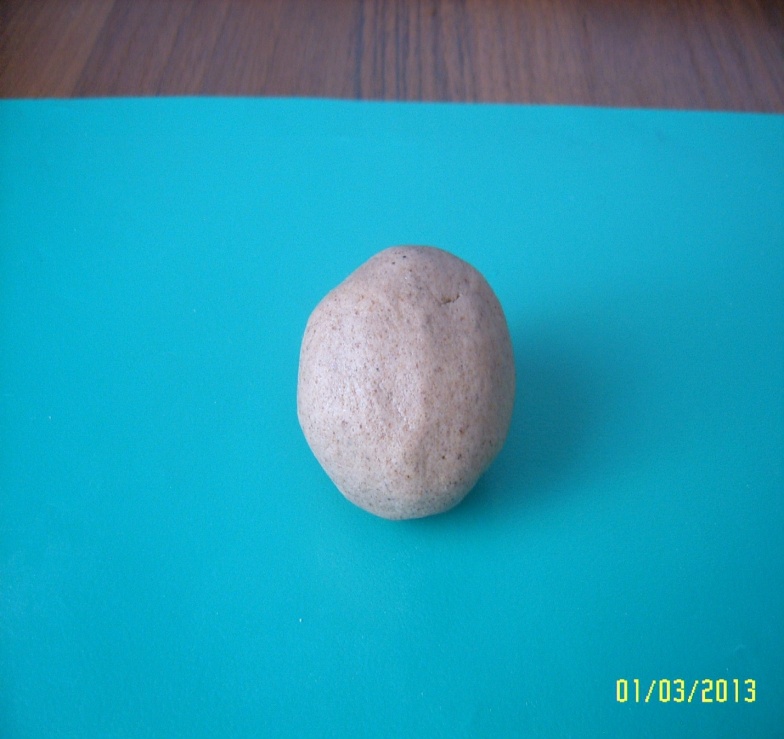 Ежику нужна одежка: равномерно распределяем «шапочку»,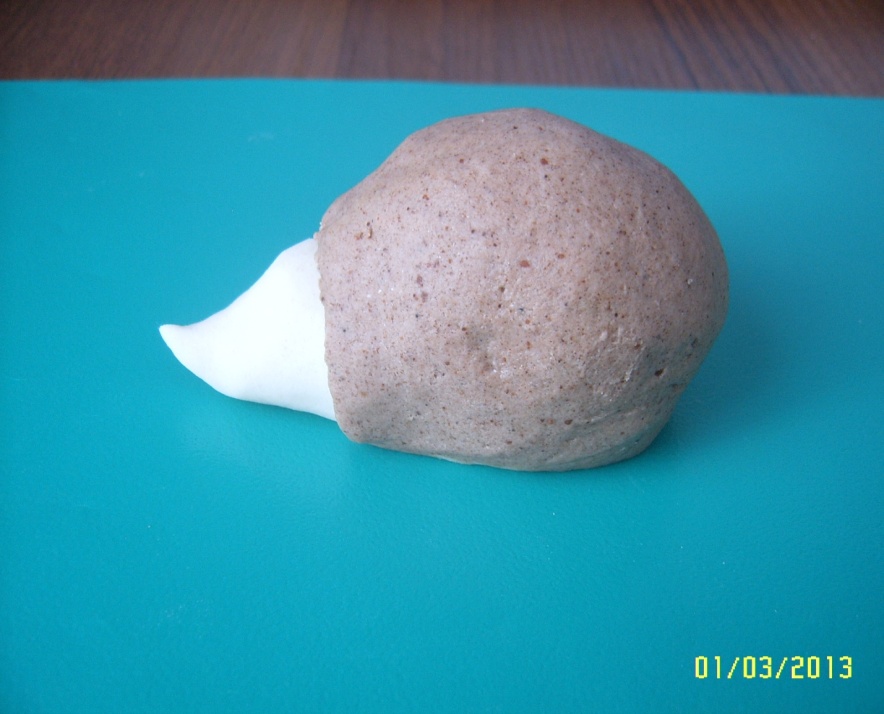 постепенно превращая её в «шубку».Время делать иголочки, для этого нам понадобятся маникюрные ножницы с загнутыми концами. Сделайте надрезы, автоматически немного приподнимая их немного вверх. Не надо полностью замыкать ножницы при этом.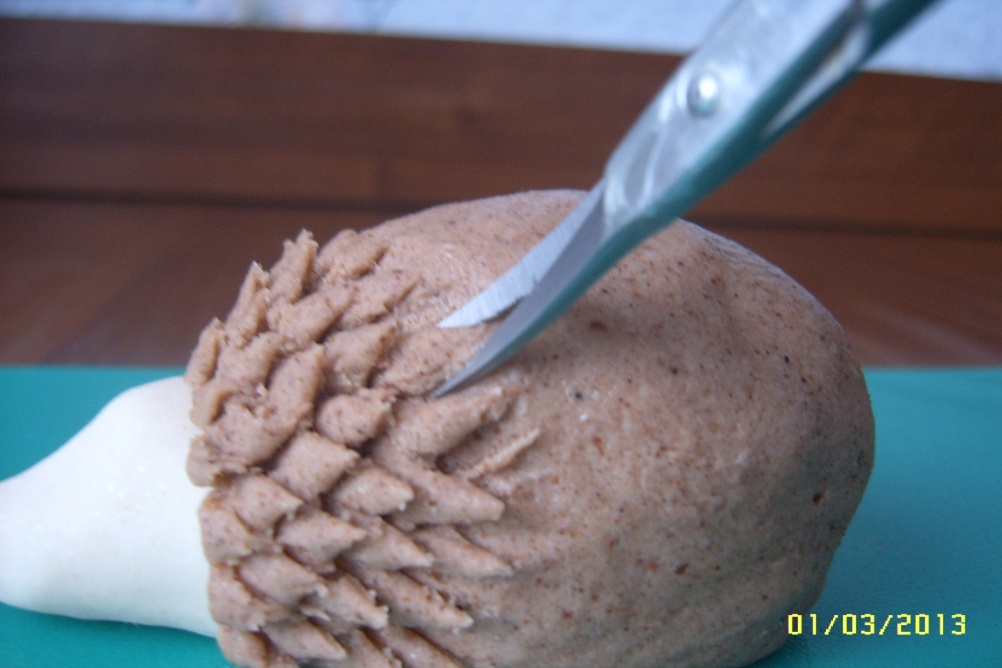 Следующий ряд идет в шахматном порядке.5.Глаза и нос сделаем из перца-горошка (для носика лучше использовать душистый - он крупнее).«Причешите» слегка иголочки широкой мягкой кистью.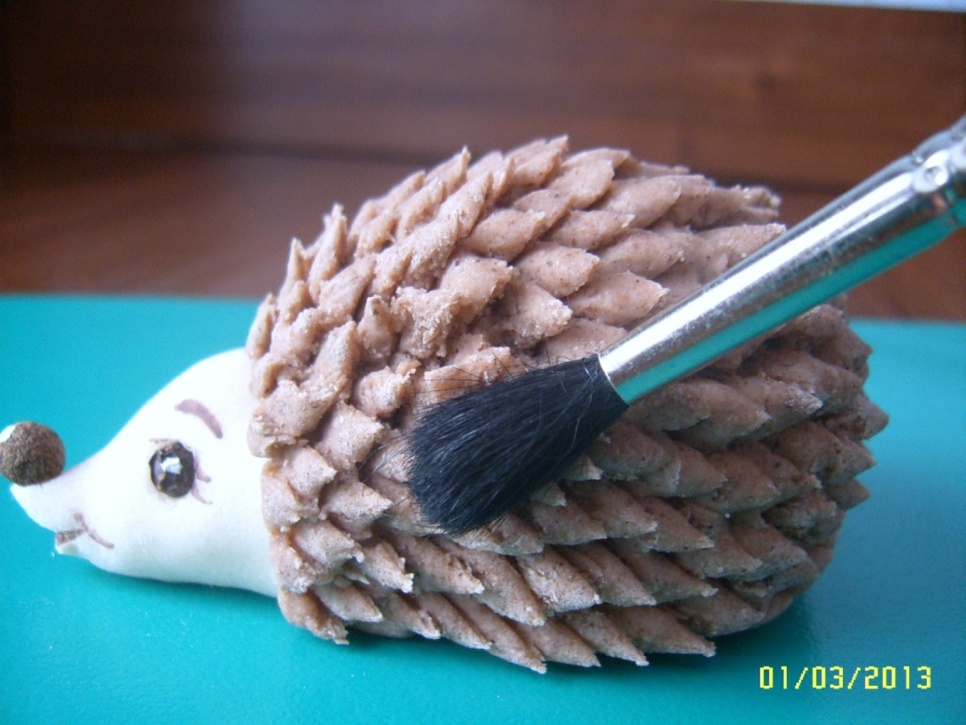 III. Заключительная часть. Подведение итогов. Какие замечательные и выразительные получились у нас ежики. Теперь мы их поместим на лесную полянку. Здесь им будет уютно и комфортно.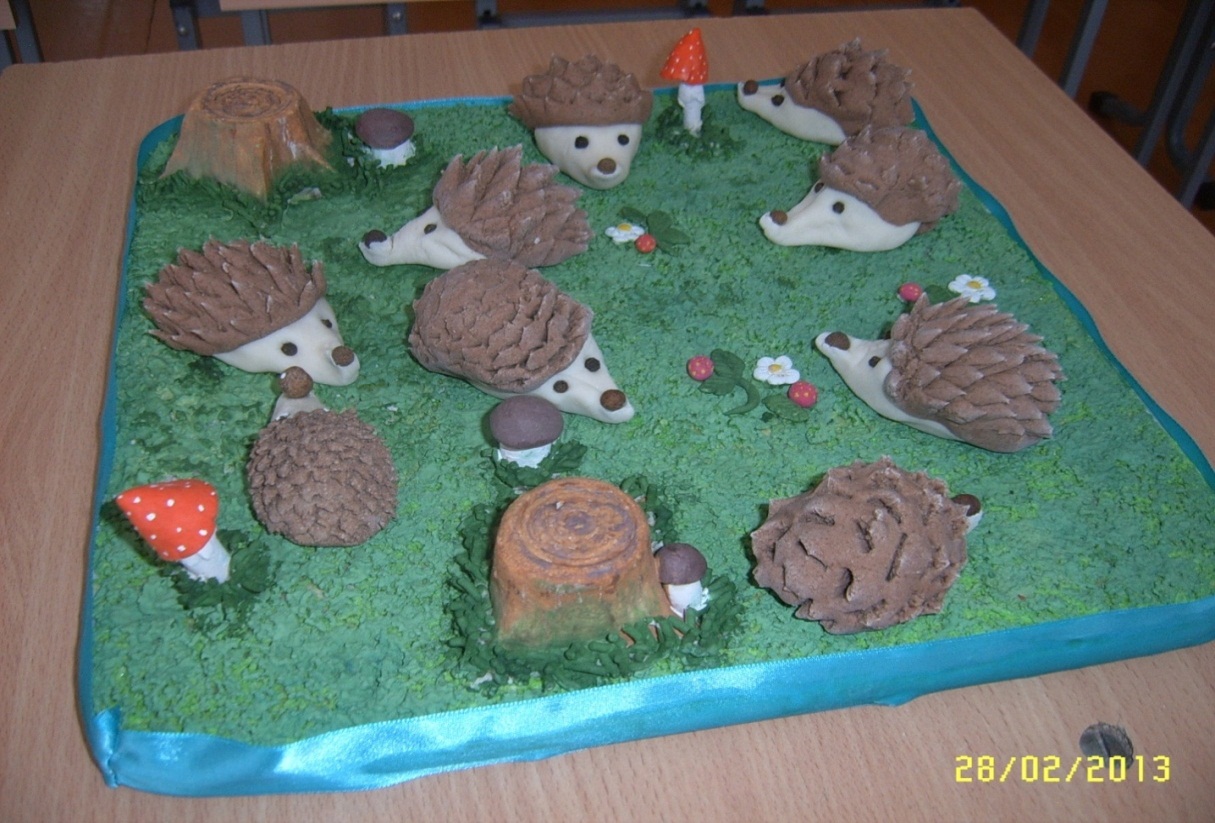 Рефлексия.Уважаемые мамы и папы! Прошу вас выполнить рефлексию по методике «Эмоциональное письмо». Для этого предлагаю вам выбрать из предложенных эмоций пиктограмму, соответствующую вашему настроению на нашем мастер – классе и объяснить ваш выбор. (Предлагаются пиктограммы: веселая, грустная, удивленная и т.д., присутствующие выбирают пиктограмму.)Благодарю за участие! Творческих вам успехов!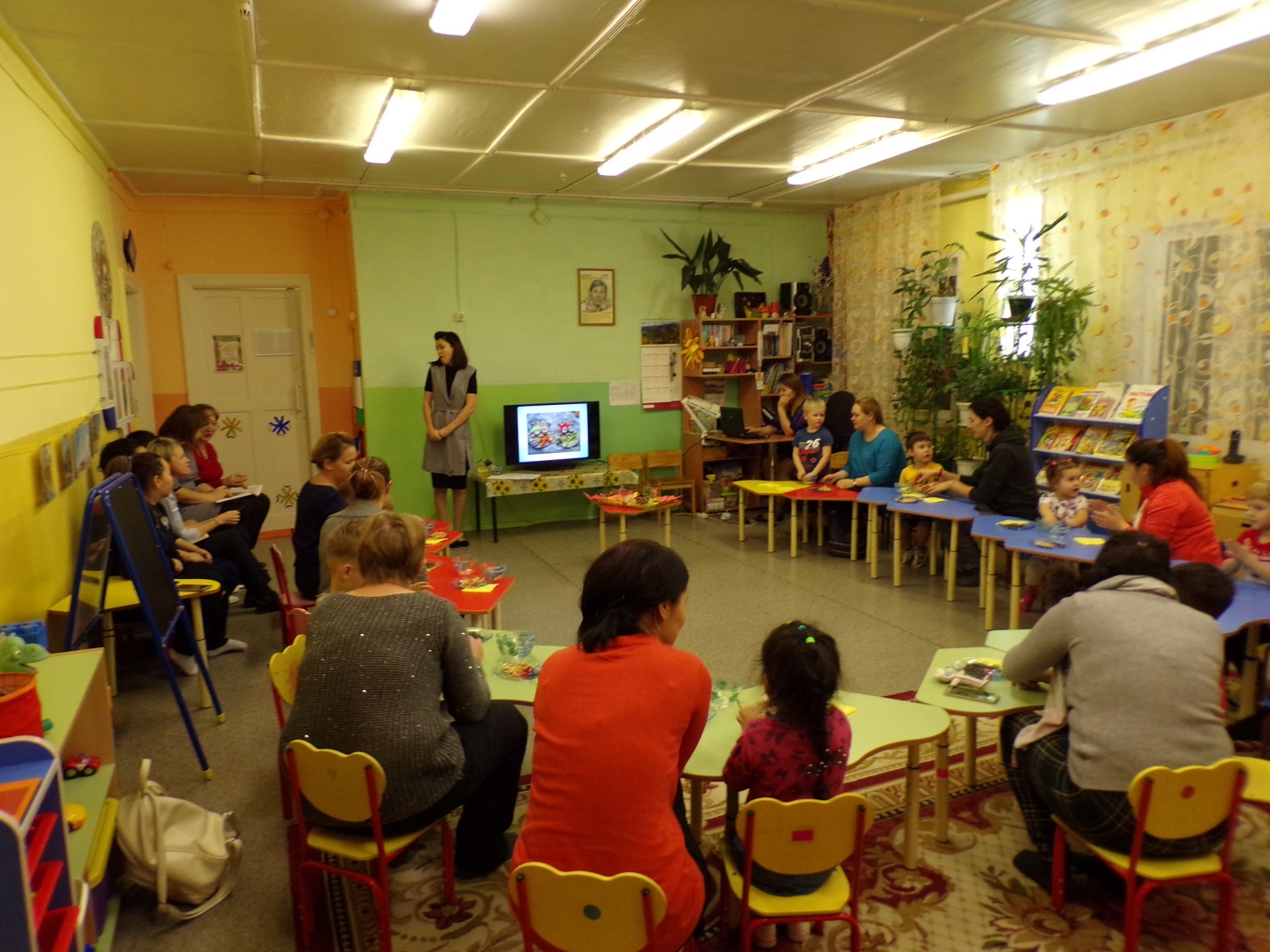 